How to write a media advisory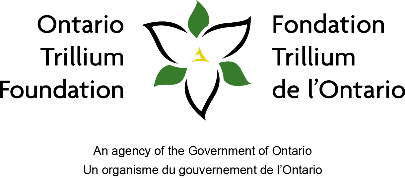 A media advisory is an invitation to your local media to attend your event. It should be sent to your Media Contacts list 1-2 weeks before your event. Use your letterhead or logo to identify your organization.Use a headline that describes your event. For example:“MPP to announce funding for local children's charity” or “Ribbon cutting to celebrate new accessible pool is sure to create a big splash”.Identify the WHAT? WHO? WHEN? WHERE?Include a contact name, email and phone number for media to call if they have questions.Don't give your story away before your event! Media advisories should include just enough detail to create interest. DO NOT include grant amount or quotes from representatives.Send it to your OTF Communications Advisor in an editable format (e.g., MS WORD) at least two weeks before the event. They will review it and return it for you to send to your Media Contact list. See template on next page that you can use to create your own. Simply fill in the yellow sections with the information related to your event. A completed sample follows for information purposes only.YOUR LOGO MEDIA ADVISORY								Date HeadlineWHAT - 	On DATE at TIME, RIDING MPP NAME will be at LOCATION OF EVENT/ORGANIZATION to celebrate their receipt of an Ontario government grant funded through the Ontario Trillium Foundation (OTF) to SHORT DESCRIPTION OF PROJECT in TOWN/CITY.MPP NAME and an OTF volunteer, will attend the event to acknowledge the government grant and its impact on the community. NAME, ORGANIZATION REPRESENTATIVE, will discuss the importance of the grant for the organization and the work being done.WHO - 	NAME, MPP for RIDING NAME, OTF volunteerNAME, TITLE, ORGANIZATION(List any other speakers)WHEN - 		DATETIME*If your event runs longer than one hour, add the time on the next line when remarks begin so media arrive to hear the news		WHERE -	LOCATION OF EVENTADDRESS (and if at a community centre/arena etc, list room) or WEB LINK TOWN/CITY, ON
PHOTO & INTERVIEW OPPORTUNITIES AVAILABLEFor more information, please contact:Name, TitleOrganizationPhone numberE-Mail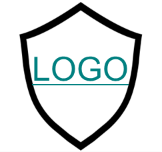 MEDIA ADVISORY							January 5, 2024Peer Counselling Services launches new program thanks to Ontario government grantWHAT - 	On Friday January 12th at 10:00 a.m., Mercury MPP Smith Johnson will be at Peer Counselling Services (PCS) to celebrate their receipt of an Ontario government grant funded through the Ontario Trillium Foundation (OTF) to launch a new Peer Counselling Program for Immigrant Women.  The new, multi-lingual, and culturally supportive program will be a welcome addition to the services the Centre offers to women in Mercury.Smith Johnson and an OTF volunteer, will attend the event to acknowledge the government grant and its impact on the community. Steph Potter, Executive Director of PCS, will discuss the importance of the grant for the organization and the work being done.WHO -                        	Smith Johnson, MPP for Mercury Alex Hawke, OTF volunteerSteph Potter, Executive Director, Peer Counselling ServicesWHEN - 		Friday January 12th                                    10:00 a.m.WHERE -                    Peer Counselling Services951 Sugercane Lane, Suite 2Mercury, ON
PHOTO & INTERVIEW OPPORTUNITIES AVAILABLEFor more information, please contact:Steph Potter, Executive DirectorPeer Counselling Services555-765-4321potts@pcs.ca